Mod. N. 1 ARELEZIONE DEL PRESIDENTE DELLA GIUNTA REGIONALE E DEL CONSIGLIO REGIONALE DELLA CALABRIA DI DOMENICA 11 APRILE 2021CONVOCAZIONE DEI COMIZI ELETTORALICOMUNE DI DIPIGNANOIL SINDACOVisti gli articoli 1 e 3 della legge 17 febbraio 1968, n.  108, recante norme  per  l'elezione  dei  consigli  regionali  delle  regioni  a statuto normale;Visto l'articolo 1 della legge 23 febbraio 1995, n. 43, contenente nuove norme per l'elezione dei consigli delle  regioni  a statuto ordinario;Visto l'articolo 18 del testo unico delle leggi per la composizione  e l'elezione degli  organi  delle amministrazioni comunali, approvato con decreto del Presidente della Repubblica 16 maggio 1960, n. 570;Vista la legge regionale 19 ottobre 2004, nr.25 e successive modificazioni e integrazioni;Vista la legge regionale 7 febbraio 2005, nr.1, recante "Norme per l'elezione del Presidente della Giunta Regionale e del Consiglio Regionale" e s.m.i. ed in particolare l'art. 1-bis introdotto da ll' art. 2 della legge regionale 6 giugno 2014 nr.8;Visto l'articolo 1, comma 399, primo periodo, della legge 27 dicembre 2013, n.147, contenente disposizioni per la formazione del bilancio annuale e pluriennale dello Stato (Legge di stabilità 2014);RENDE NOTOche, con decreto del Presidente della Giunta regionale f.f. in data 4 gennaio 2021, sono stati convocati, per il giorno di domenica 11 aprile 2021, i comizi elettorali per lo svolgimento dell'elezione del Presidente della Giunta regionale e del Consiglio  regionale della CalabriaI luoghi di riunione degli elettori sono i seguenti :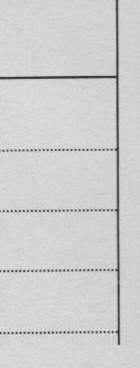 Le operazioni preliminari degli uffici elettorali di sezione cominceranno alle ore 16 di sabato 10 aprile 2021.LA VOTAZIONE SI SVOLGERÀ NEL GIORNO DI DOMENICA 11 APRILE 2021 iniziando alle ore 7 del mattino e proseguendo sino alle ore 23 dello stesso  giorno  di  domenica;  gli  elettori  che a  tale  ora  si  troveranno  ancora  nei  locali  del  seggio saranno ammessi a votare.Gli elettori non iscritti nelle liste, ma che hanno diritto di votare in forza di una sentenza che li dichiara elettori nel Comune, devono recarsi ad esprimere il loro voto nelle sezioni n………Con successivo manifesto saranno  pubblicati  i  nomi  dei  candidati  alla  carica  di  Presidente  della  Giunta  regionale  della  Calabria  nonché le liste regionali contenenti ciascuna, come candidatura unica quella del  rispettivo  candidato  alla carica  di  Presidente  della  Giunta Regionale e le liste circoscrizionali dei candidati alla carica di consigliere regionale della Calabria.DIPIGNANO 25.02.2021	IL SINDACOL' ELETTORE , PER VOTARE, DEVE ESIBIRE AL PRESIDENTE DI SEGGIO LA TESSERA ELETTORALE PERSONALE E UN DOCUMENTO DI RICONOSCIMENTONumero della sezioneVia e numero civico dell'edificio nel quale è ubicata la sezioneNumero della sezioeVia e numero civico dell' edificio nel quale è uicata1a sezione1EDIF.SCOLASTICO ELEM.VIA XXIV MAGGIO5SCUOLA MEDIA FRAZ. LAURIGNANO2EDIF.SCOLASTICO ELEM.VIA XXIV MAGGIO3SCUOLA MEDIA FRAZ. LAURIGNANO4SCUOLA MEDIA FRAZ. LAURIGNANO